Se veiledning for innhold i abstraktet på www.nito.no/bfi/posterEr posteren presentert tidligere? Ja/Nei (evt. hvor)Abstrakttekst skrives her – maksimalt 2000 tegn minus mellomrom:Abstraktet sendes bfi@nito.no eller den som er oppgitt som kontaktperson i kursannonsen, innen fristen som vanligvis er ca. 5 uker før arrangementet, se kursannonse.  Skriv i emnefeltet: Abstrakt til «navn på kurs»KursAbstrakttittelForfatter (e) Fornavn, etternavn, tittel, sykehus/institusjon, avdeling, by og land.Presenterende forfatter skrives først. Korresponderende forfatters e-post settes i kursiv. 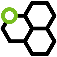 Presenterende forfatter skrives først. Korresponderende forfatters e-post settes i kursiv. InnledningInnledningen skal kort fortelle om bakgrunnen for arbeidet og hva du ville at din studie skulle vurdere, påvise eller avvise.MetodeDenne delen tar for seg selve studiet og hvordan arbeidet ble utført.ResultaterHer presenterer du de viktigste resultatene dine. Du behøver ikke ta med alle detaljer fra studiet, men må ha med resultatene som også inngår i konklusjonen. Obs! Tabeller, figurer og referanser ikke skal med i abstraktet.Konklusjon (evt. diskusjon og konklusjon)Konklusjonen skal være kortfattet og svare opp spørsmålet eller hypotesen fra tittelen på posteren.